2020年琼中县招聘学校校警报名登记表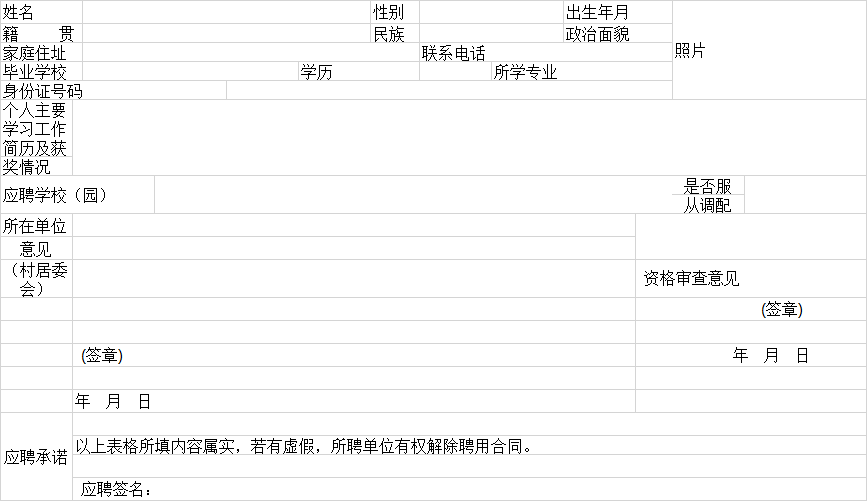 